FESTIVAL VOLUNTEER 
SIGN UP FORM
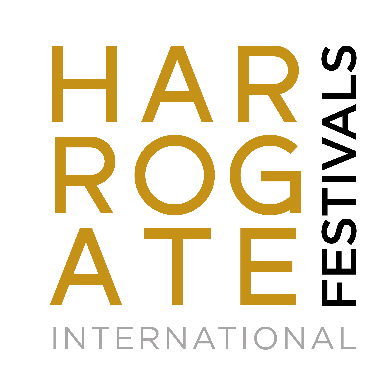 Volunteering with Harrogate International Festivals is a fantastic way to give back to the community and become involved in local cultural events. Use your existing skills, develop new ones, and increase your employability, all whilst meeting new people and having fun!Harrogate International Festivals is a charitable organisation and with only a small team of staff, we rely on volunteers to help deliver our year-round programme of events, festivals, concert series and outreach projects. Just a few hours a week can make a great difference!Current Status (tick one only)Full Time Student					Employed Full Time				Part Time Student					Employed Part Time			Unemployed						Retired					Other (please specify)					Do you have a current Driving license?Yes			No	If yes, do you have a car?Yes			No	Which areas of volunteer work are you interested in? (We can send more information on roles available. Please tick all that apply)Stewarding			Box Office			Festival Street Team	Office Admin			Page Turning	Are you happy to be contacted regarding last minute opportunities?Yes			No	If you would like to provide any details regarding your availability, please outline belowPlease send this completed form to:
Harrogate International Festivals
32 Cheltenham Parade
Harrogate
HG1 1DBOr email to: info@harrogate-festival.org.ukIf you have any queries, please telephone 01423 562303TitleFull NameAddressTelephone No.Mobile No.Email AddressDate of Birth